Муниципальное автономное дошкольное образовательное  учреждениеБелоярского района «Детский сад «Звездочка» г.БелоярскийКонспектНепосредственно образовательной деятельностипо познавательному развитию с элементами ТРИЗ - технологиейдля детей 3 – 4 летТема: «Путешествие в сказку»Автор: Воспитатель: Кашигина Надежда Владимировнаг. Белоярский 2022г «Путешествие в сказку»Цель: развивать скорость мыслительных процессов, умение сравнивать, обобщать. Задачи: активировать познавательную активность детей; Закреплять у детей представления о геометрических фигурах и умение находить их в окружающих объектах Повторить признаки объектов «цвет», «форма», «рельеф», «части»;Развивать творческое воображение;  Расширять словарный запас. Возраст: 3-4 года. Оборудование: интерактивное панно «Теремок», изображения героев сказки «Теремок», нарезанные из цветной бумаги геометрические фигуры одного размера, таблицы – матрицы, разные дорожки по признаку «рельеф», пластиковые стаканчики с изображением животных и их местом обитания, картинки с изображением животных и объектов.Ход занятия (выставляю  магнитную доску, на которой прикреплен теремок с разными по признаку «форма» окошками – круглое, овальное, треугольное, квадратное, прямоугольное. И с разными по признаку «цвет» рамами на окошках – красного, желтого, синего, зеленого, оранжевого цвета)  Воспитатель: Ребята, вы любите сказки? Я вас приглашаю в путешествие по сказке. А что это за сказка, вы должны угадать.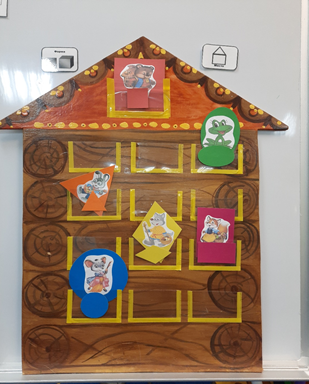 Дети: Теремок Воспитатель: Вспомните, пожалуйста, кто первый постучался в теремок? Дети: Мышка-норушка. Воспитатель: По «форме» в какое окошко я должна поставить мышку-норушку? Дети: В круглое. Воспитатель: По признаку «часть» где находится круглое окошко в теремке? Дети: По признаку «часть» круглое окошко находится на крыше теремка. Воспитатель: По  «цвету» какое окошко у мышки-норушки? Дети: По «цвету» окошко у мышки – красное. Воспитатель: Кто же постучался в теремок за мышкой-норушкой? Дети: Лягушка-квакушка. Воспитатель: По «форме» в какое окошко мы разместим лягушку-квакушку? Дети: По признаку формы – квадрат. Воспитатель: По «цвету» окошко квадратное какое? Дети: По «цвету» окошко у лягушки – зеленое. Воспитатель: Кто же пришел в теремок за лягушкой-квакушкой? Дети: Зайка-побегайка. Воспитатель: По «форма» в каком окошке я размещу зайку-побегайку? Дети: по признаку «форма» окошко у зайки-побегайки – треугольное. Воспитатель: По «цвету» окошко какое? Дети: По «цвету» окошко у зайки – желтое. Воспитатель: Ребята, а кто же постучался в теремок после зайчика? Дети: Лисичка-сестричка. Воспитатель: По  «форме» какое окошко у лисички-сестрички? Дети: По «форме» окошко у лисы – овальное. Воспитатель: По «цвету» окошко у лисы какое? Дети: По «цвету» окошко у лисички-сестрички – оранжевое. Воспитатель: Кто же постучался в теремок после лисички-сестрички? Дети: Волчок-серый бочок. Воспитатель: По «форме» какое окошко у него? Дети: По «форме» у волка окошко – прямоугольное. Воспитатель: По «цвету» окошко какое? Дети: По «цвету» оно – синее. Воспитатель: Молодцы. А давайте посчитаем наших героев.  Дети считают.Воспитатель: Сколько по количеству  поселилось зверей в теремке? Дети: Много. Воспитатель: Звери очень любят гулять. А гулять они пойдут по волшебным дорожкам. Перед вами лежат матрицы, нужно   выбрать себе одну матрицу и по схеме найти  зверям их дорожки.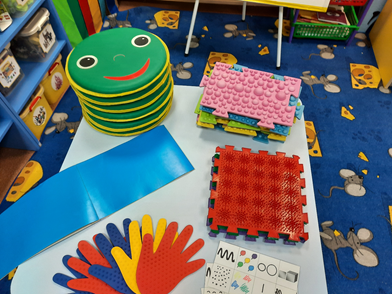 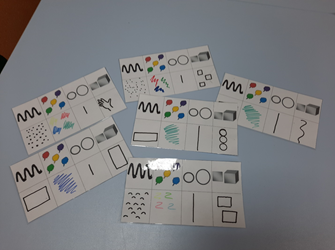 (дети выполняют задание)Воспитатель: Сейчас я предлагаю вам продолжить наше путешествие. Обратите внимание, перед вами стоят прозрачные стаканчики с изображением животных. Давайте вместе найдем животным их место.(Дети надевают стаканчик на стаканчик, тем самым животные находят свое  место)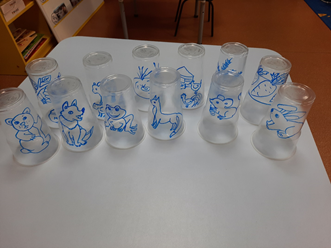 Воспитатель: Наше путешествие продолжается. Звери захотели отправиться в магазин. Но купить они должны себе объекты похожих на себя по какому то одному признаку. Например: лягушка купит себе мыло. Почему она купит себе мыло?    (дети выполняют задание)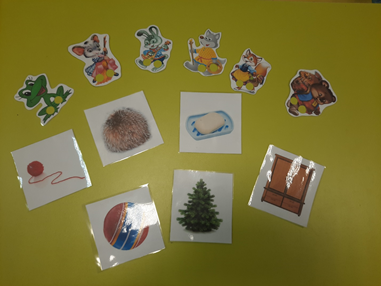 Дети: Лягушка купила   себе мыло потому что по признаку «рельеф» она такая же скользкая, как мыло. Воспитатель: Что купит себе мышка?Дети: Мышка купит себе клубочек ниток, потому что по признаку «размер» она такая же маленькая.Воспитатель: Что купит себе зайчик?Дети: Зайчик купит себе мячик, потому что по признаку «действие» он такой же прыгучий, как мяч.Воспитатель: Что купит себе лисичка?Дети: Лисичка купит себе меховую шапку, потому что она такая же по признаку «Цвет» рыжая, как шапкаВоспитатель: Что купит себе волк?Дети: Волк купит себе елку, потому что по признаку «место» их место обитания в лесу.Воспитатель: Что купит себе медведь?Дети: А медведь купит себе шкаф, потому что по признаку «вес» медведь такой же тяжелый, как шкаф (дети выполняют задание)Воспитатель: Молодцы, ребята! Теперь пришло время возвращаться обратно. Воспитатель: Вы были сегодня очень внимательны, молодцы! Ребята, наше путешествие закончилось. Воспитатель: Вам понравилось путешествие в сказку? Дети: Да! Воспитатель: Ребята, давайте с вами станем в круг, поставим кулачки в столбик и скажем: мы молодцы! На этом наше путешествие подошло к концу!